Technical talk on Advances in VLSI TechnologyIEEE MVSR Circuits and Systems Society (CASS) Student Chapter in association with the ECE Department, MVSREC has conducted a technical talk on “Advances in VLSI Technology” on 22nd December 2023. The main objective of organizing this technical talk was to enhance students’ knowledge of the latest developments in VLSI technology.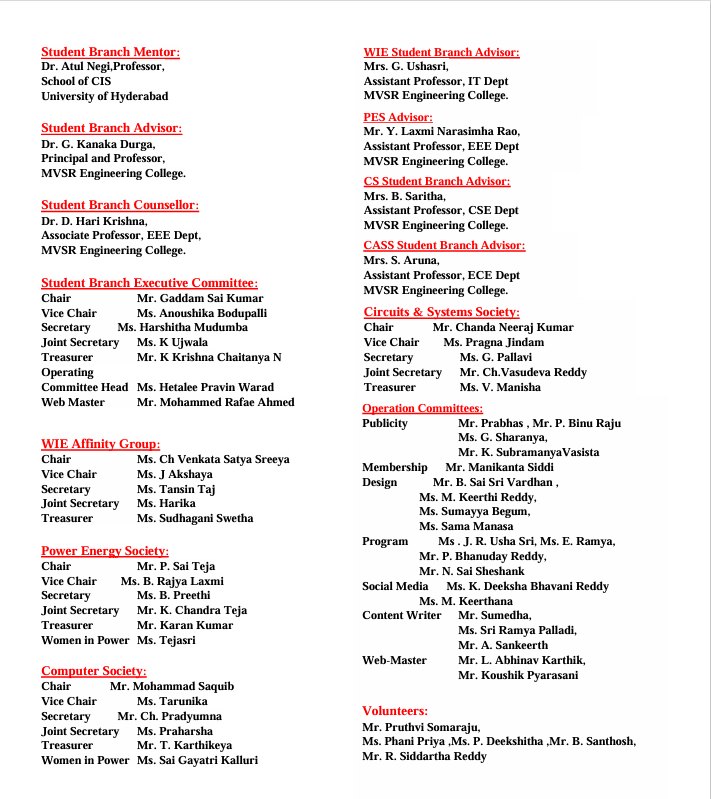 Session Details:Date: 22nd December, 2023Timings: 02:00 p.m. – 3:30 p.m.Venue: ECE conference hall, MVSRECNo. of Attendees: 78IEEE: 	12	Non-IEEE:66Speaker: Mr. Yesho NagarajuMr. Yesho Nagaraju is the Joint Director of the Centre for Development of Advanced Computing(C-DAC), Hyderabad. He has more than 17 years of Design, Development, and Managerial experience in the fields of Electronic Product Design, Embedded System Design, and VLSI Design. Since March 2006, working with C-DAC Hyderabad in Embedded Systems, Electronic Product Design, and VLSI design at various levels. He has been instrumental in setting up various laboratories including VLSI Design, Embedded System Design, Test and Measurement, PCB Design and Industrial Design, and 3D printing Labs at C-DAC Hyderabad and responsible for the implementation of Capacity Building in Electronic Product Design and Production Technology project and u-Agri projects. Currently working on the following projects of Govt. of India:Design and Development of Arm processor-based HPC SoC and Dual Socket Compute Node (As part of the National Supercomputing Mission of Govt. of India).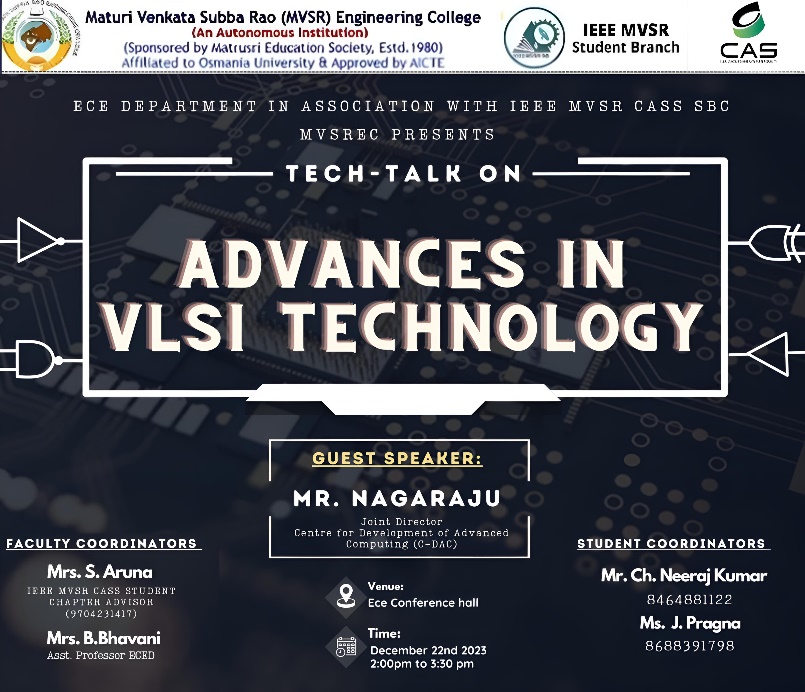                                                                 Technical talk PosterMs. G. Pallavi, IEEE MVSR CASS Student Branch Secretary commenced the session by extending a warm welcome on behalf of the CASS Student Chapter and MVSR Engineering College to the speaker Mr. Yesho Nagaraju, and all the participants.                                                            Welcome Address by Ms. G. Pallavi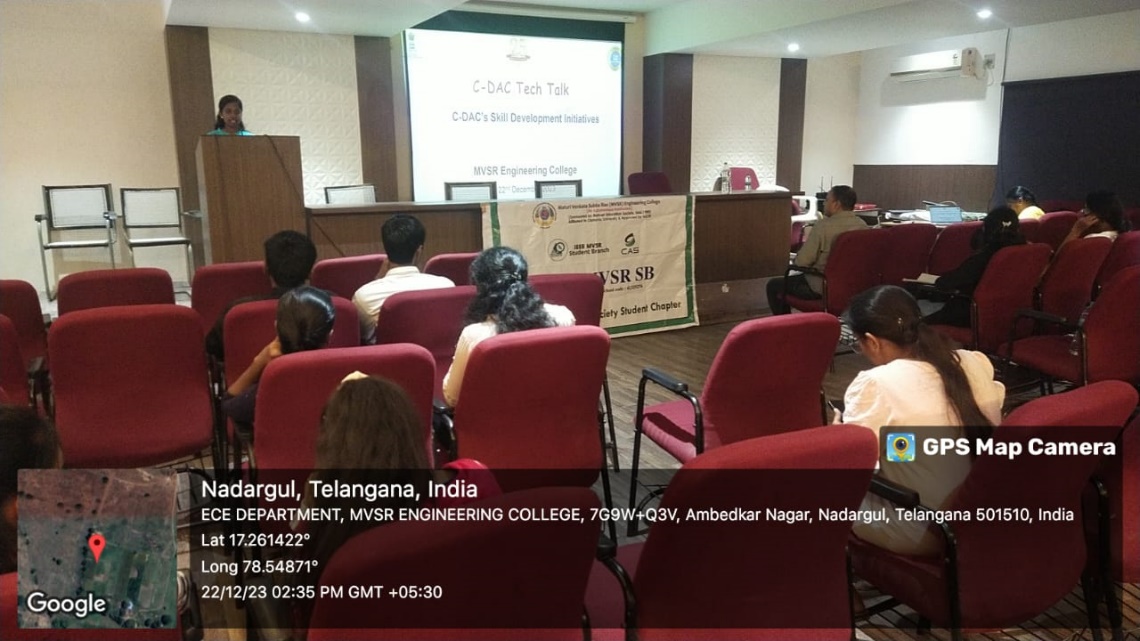 Mr. Yesho Nagaraju addressed the gathering and provided an introduction to C-DAC and the successful projects it has taken up till now. Mostly it takes up the projects of the Government of India. The speaker introduced to the participants a mobile application M-Kavach-2 which was developed by C-DAC. The M-Kavach-2 application is a comprehensive mobile device security solution addressing emerging threats related to Android.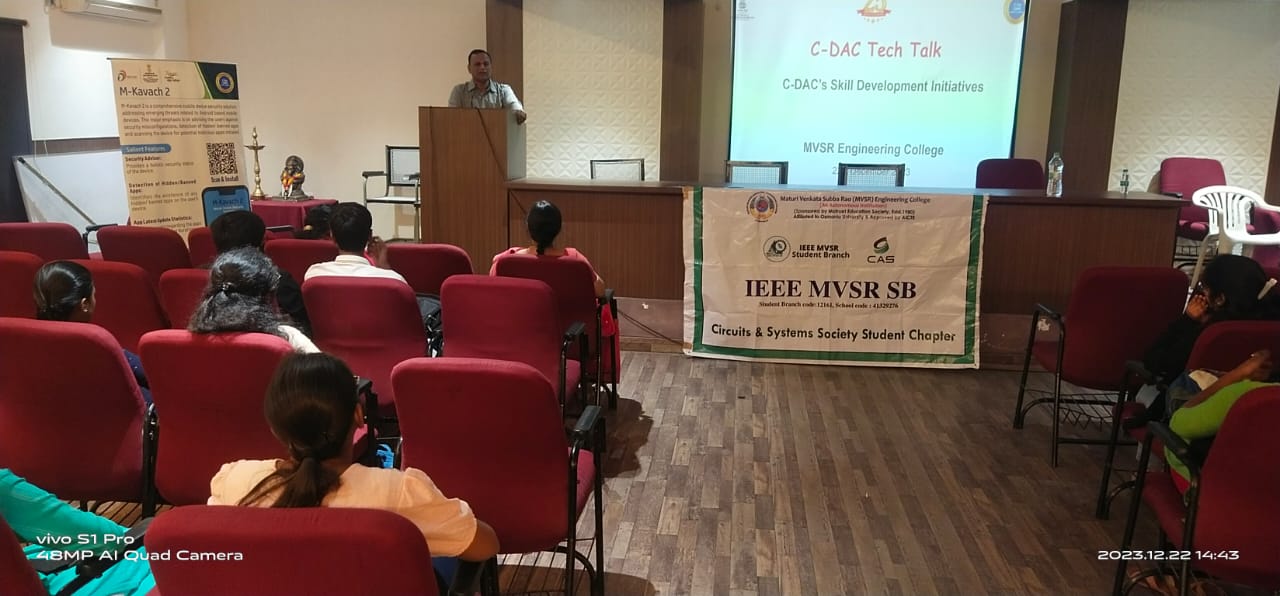                                                        Speaker addressing the gathering        Further, he gave a brief explanation about VLSI, Moors law, and Dennard Scaling. He also explained different types of VLSI companies and how they work, are trending technologies of VLSI, and the level of usage of these technologies by India and other countries. The speaker gave information about the developments in data storage memory working technologies such as HBM-3(High Bandwidth Memory) and their speeds in TFLOPS (Trillion Floating Point Operations Per Second). He also went on to explain the evolution of chip designing techniques, fabrication methods using transistors, CMOS, and the latest finfets, and the development of supercomputers by technologically advanced countries such USA, Japan, and Germany and how India developed its Indigenous supercomputer. He told C-DAC played a major role in developing India’s first indigenous supercomputer PARAM 8000. The technical talk was concluded by Ms. Pragna Jindam, IEEE MVSR CASS SB Vice-Chairperson, by proposing a vote of thanks.List of Attendees:Reported by:IEEE MVSR SB  SNOName of the StudentRoll No1M.SwethaMadhavi2451-21-735-0442V.PoojaSri2451-21-735-0903B.Saanvika2451-21-735-0094CH. Akshitha2451-21-735-0425Rithesha. N2451-21-735-0496G. AbhinayaMudhiraj2451-21-735-0317ChSatvika2451-21-735-0058M Nava Prasad2451-21-735-0089N. Swathi2451-21-735-04110P. Usha2451-21-735-31611G. Likitha2451-21-735-16712D.SriVarsha2451-21-735-17213S. Jahnavi2451-21-735-18814Lohitha2451-21-735-13515S. Vasundhara2451-21-735-16416Sanjana2451-21-735-37417Srinidhi2421-21-735-11618Harshitha2451-21-735-11419L.Anusha2451-21-735-31320B. Shruthi2451-21-735-09221P. Susmitha2451-21-735-10922G. Bhavana2451-21-735-12423Rasagna2451-21-735-31024Koushik2451-21-735-30125Sriharshan2451-21-735-30326Sahan2451-21-735-307 27N. saisrija2451-21-735-31128T. Bhavana2451-21-735-18529Vinay Bijji2451-21-735-02030M.Shashank2451-21-735-05031M.Pooja2451-21-735-05632Sravanthi2451-21-731-01433RajKumar2451-21-735-05734Sripooja2451-21-735-01835P. Srujana2451-21-735-00636Sahithi2451-21-735-03937k Lokesh2451-21-735-00438S. Aishwarya2451-21-735-00139M.Pavani2451-21-135-06940A. Yeshwanth2451-21-735-06741K Sai vishveshwar2451-21-735-07442Ashwath2451-21-735-07343Mahesh2451-21-735-08744Manikiran.V. Goud2451-21-735-12745Teja B.2451-21-735-08946PVarshithaReddy2451-21-735-07847Anil Kumar2451-21-735-17448Vikyath P.2451-21-735-18549Sahithi2451-21-735-16150Srinidhi2451-21-235-31751Waseem baba2451-21-735-31252Sameena2451-21-735-15753Saha Taskeen2451-21-735-12354Poojitha2451-21-735-18255Renu Priya2451-21-731-13856Sreevani2451-21-735-16057Ritika2451-21-735-14158Uday Naidu2451-21-735-13359Sai Nitish2451-21-735-14460Sandeep2451-21-735-13961Santhosh2451-21-735-07962Sharath2451-21-735-12663Yashwanth2451-21-335-09564P. Sangeetha2451-21-135-32065L Adithya Ram2451-20-735-01466Ajay Kumar2451-20-735-01567A. Shreya2451-20-735-30268M.Sahithi2451-20-735-00269uppala Shirisha2451-21-735-11970Nihasini2451-21-735-13071G. Pallavi2451-21-735-10272V.Manisha2451-20-735-30973S kavya2451-21-735-30474A Varshini2451-21-735-30575Manikanta S2451-21-735-00776P. Binu Raju2451-21-735-04877Shiva Prasad2451-21-735-11078Ch. Vasudeva Reddy2451-21-735-027